Top of FormHRB8825 Stepper Motor HAT For Raspberry Pi, Drives Two Stepper Motors, Up To 1/32 MicrosteppingSKU: 22311
Part Number: Stepper Motor HAT (B)
Brand: Waveshare$14.99 INCREASEDECREASEADD TO CARTRelated Products: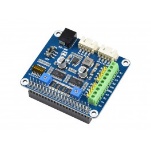 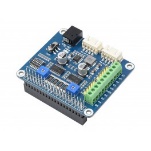 Share:0Bottom of FormDESCRIPTIONPACKAGE CONTENTHRB8825 Stepper Motor HAT For Raspberry Pi, Drives Two Stepper Motors, Up To 1/32 MicrosteppingStepper Motor HAT (B)Alternative Solution Of Stepper Motor HAT,
Drives Two Stepper Motors, Up To 1/32 MicrosteppingFor 3D Printer, Sculpturing machine, Mechanical arm...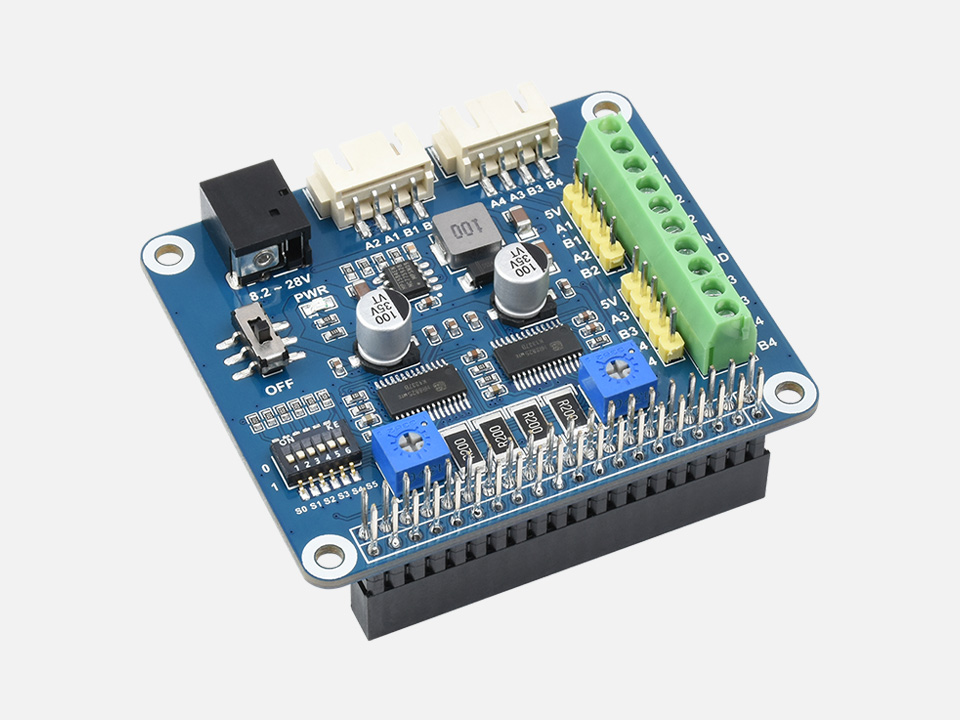 Features At A GlanceStandard Raspberry Pi 40PIN GPIO extension header, supports Raspberry Pi series boards, Jetson NanoOnboard dual HR8825 motor controller IC with built-in microstepping indexer, drives two stepper motors, easy to use6 available microstepping modes, configured with the DIP switches: full-step, half-step, 1/4-step, 1/8-step, 1/16-step, and 1/32-stepAdjustable motor drive current via potentiometer, maximum 2.5A current outputProtection features: Overcurrent Protection (OCP), Thermal Shutdown (TSD), VM Undervoltage Lockout (UVLO)Integrates 5V regulator, allows providing power to Raspberry PiOnboard multi connector options for stepper motors in different specificationsComes with development resources and manual (examples in BCM2835, wiringPi, and python)SpecificationsRaspberry Pi 40PIN GPIO CompatibilityDesigned For Raspberry Pi Boards / Jetson Nano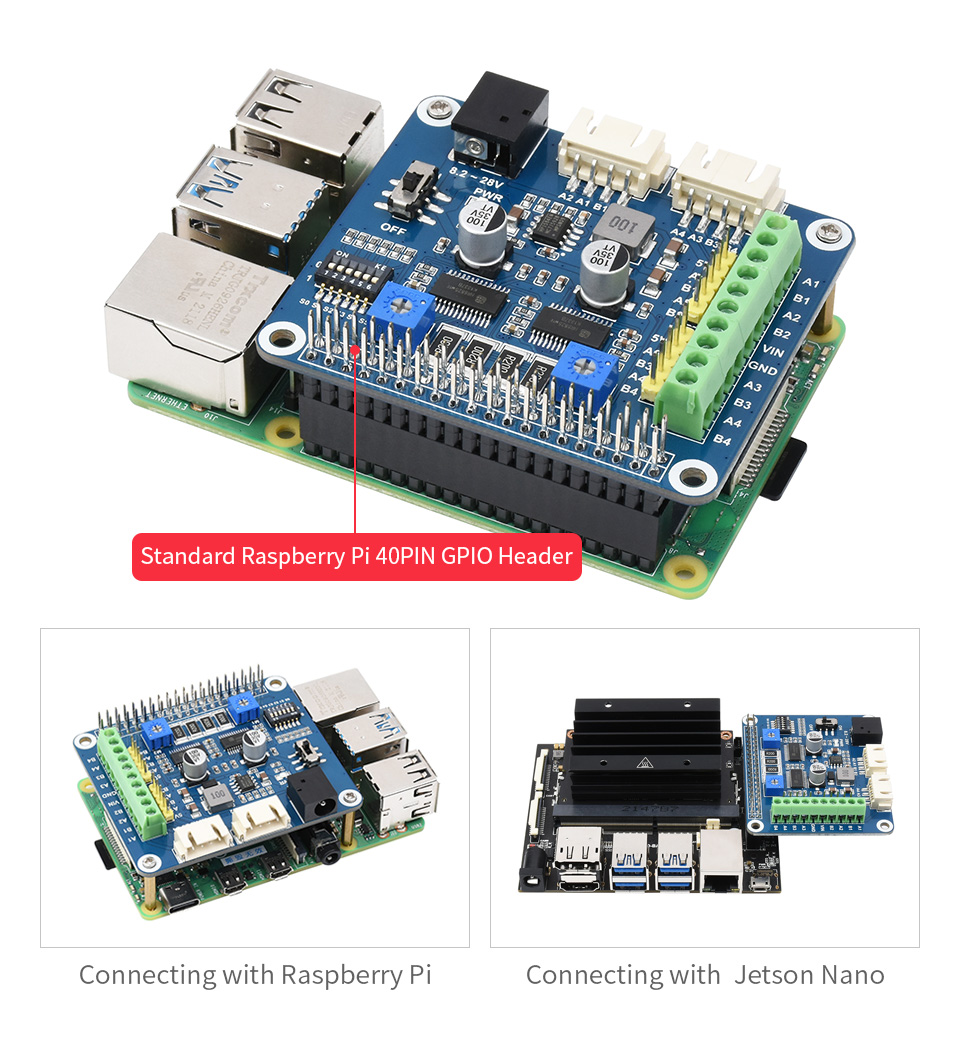 Onboard 2-Ch HR8825 Motor Driver ChipBuilt-In Converter For Easy Control, Can Drive Two Stepper Motors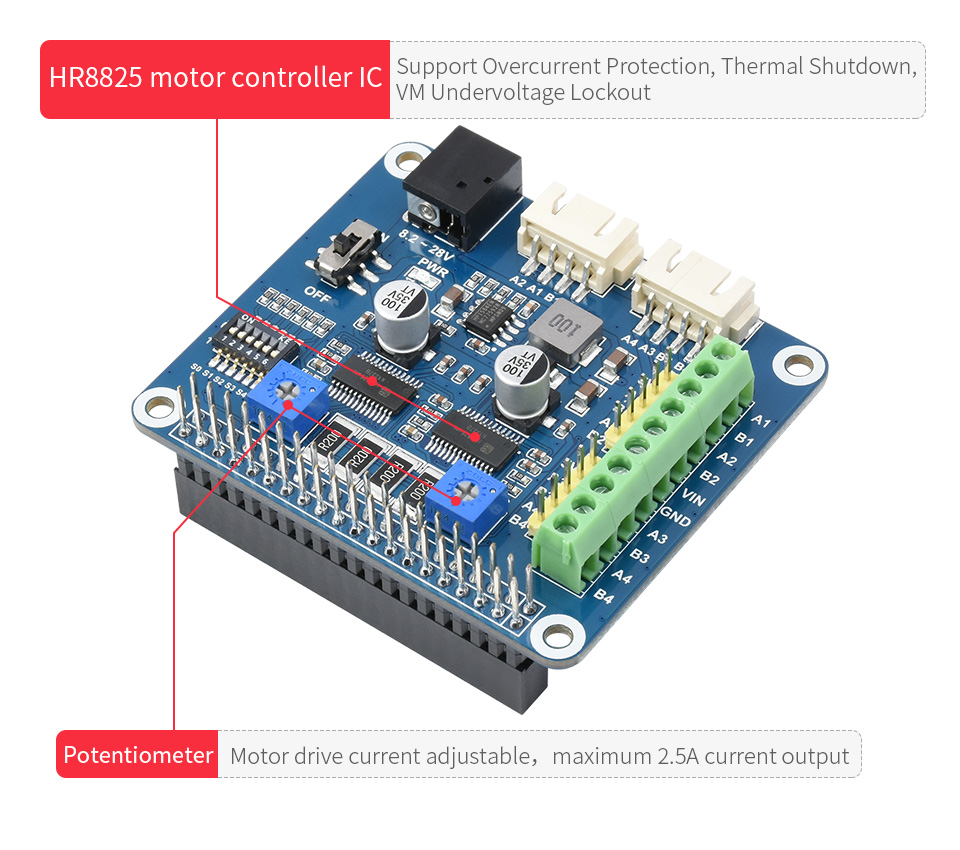 6 Available Microstepping ModesConfigured Via The DIP Switches:
Full-Step, Half-Step, 1/4-Step, 1/8-Step, 1/16-Step, And 1/32-Step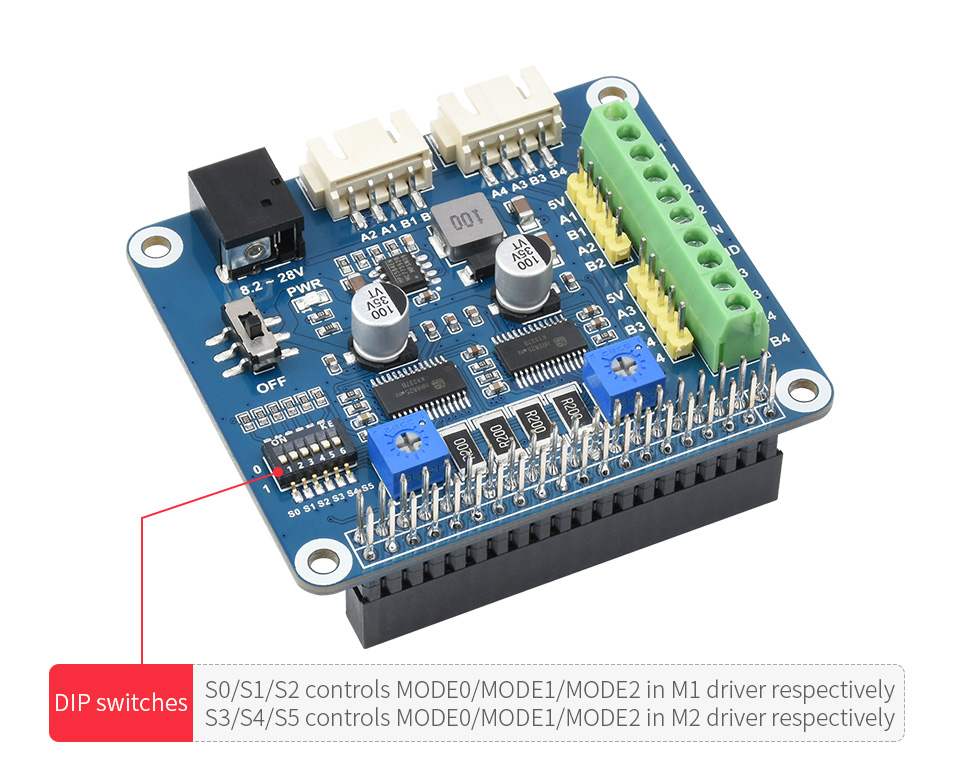 Onboard Different Stepper Motor InterfacesEasy Access To Stepper Motors In Different Specifications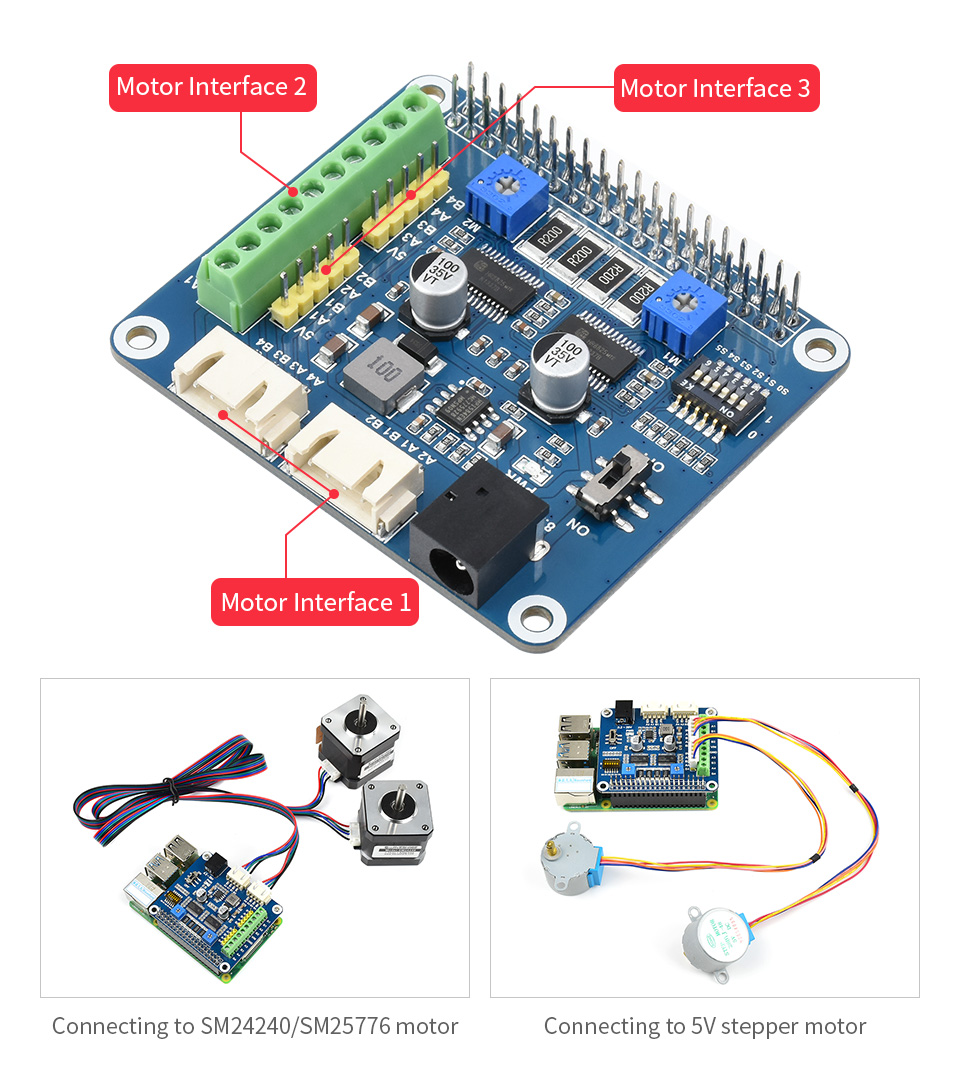 Application ExamplesEasy Access To Stepper Motors In Different Specifications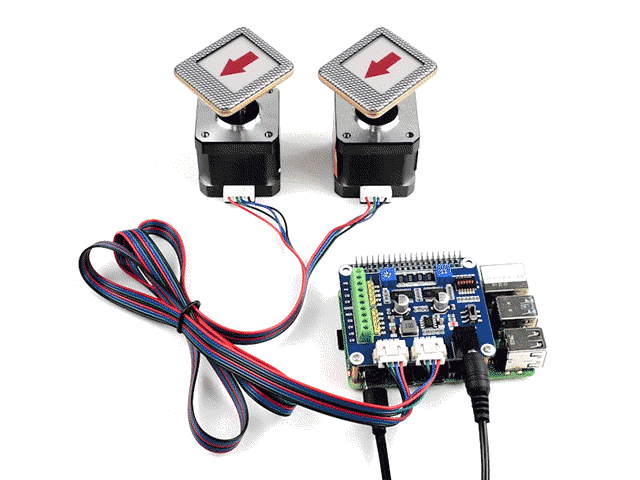 for reference only, Raspberry Pi and stepper motors in the picture are NOT included.What's On Board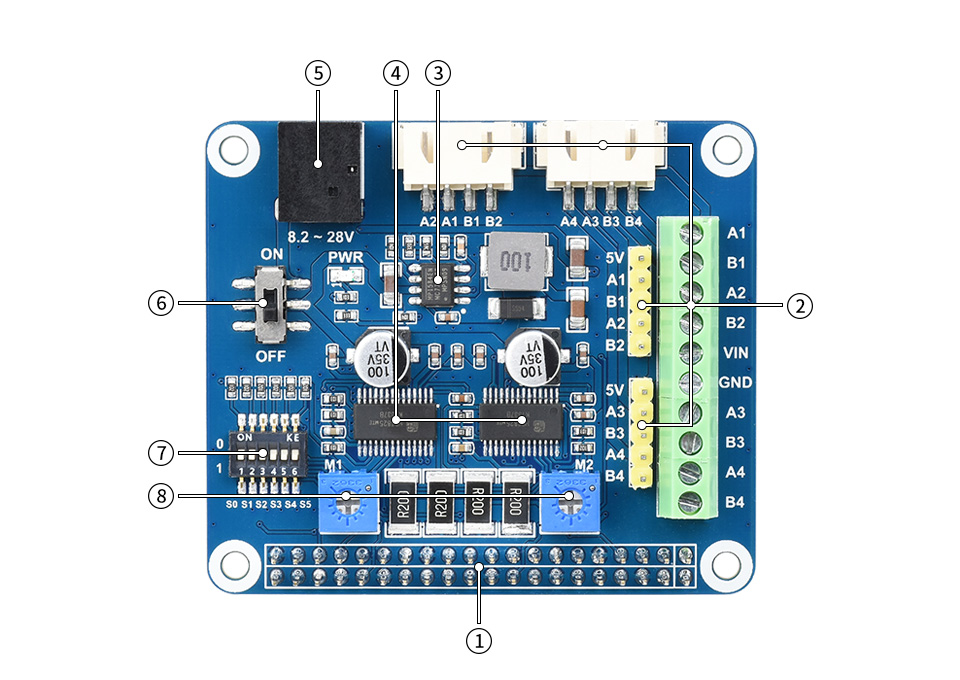 Raspberry Pi GPIO interface
Can be connected to various Raspberry Pi HATsMotor interface
Three different specifications of the motor interface, easy to useMP1482 power chip
External power supply can be converted into 5V voltage to power the Raspberry PiHR8825 motor driver chip
Can drive two stepper motorsExternal power supply interface
8.2V ~ 28V DC power inputMotor power switch
You can choose whether the module supplies power to the Raspberry PiDIP switch
For setting 6 different step resolutionsPotentiometer
Adjustable motor drive currentPin Definition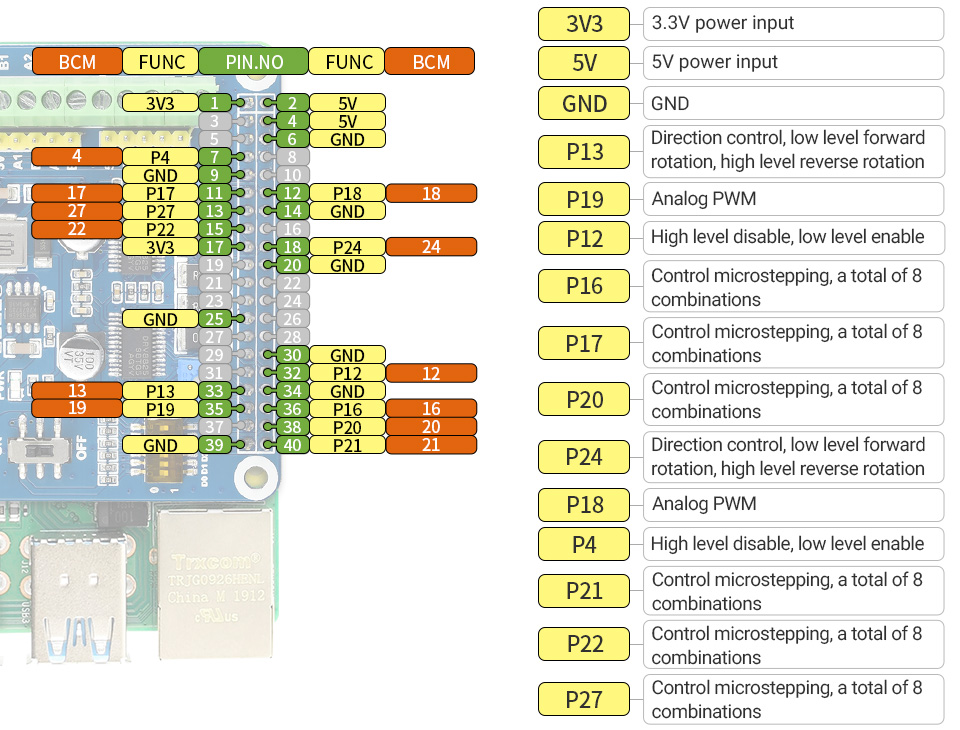 Outline Dimensions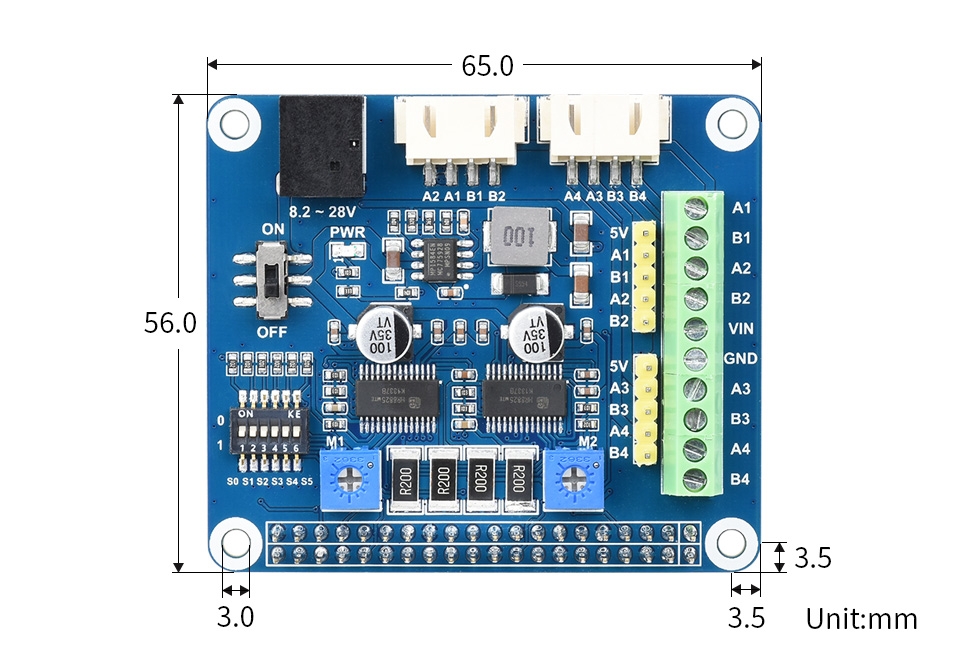 $14.192+$13.793+$13.634+MOTOR CONTROLLERHR8825MOTOR DRIVE VOLTAGE8.2V~28VMOTOR DRIVE CURRENT2.5ALOGIC VOLTAGE3.3VMOUNTING HOLE SIZE3.0mmDIMENSION65 × 56mmMODE2MODE1MODE0MOTOR MICROSTEPPING SETTING000full-step001half-step0101/4-step0111/8-step1001/16-step1011/32-step1101/32-step1111/32-stepPINMOTOR INTERFACE DESCRIPTIONVIN8.2~28V Power Input5V5V PowerGNDGroundA1Output 1 terminal of bipolar stepper motor M1 winding AA2Output 2 terminal of bipolar stepper motor M1 winding AB1Output 1 erminal of bipolar stepper motor M1 winding BB2Output 2 terminal of bipolar stepper motor M1 winding BA3Output 1 terminal of bipolar stepper motor M2 winding AA4Output 2 terminal of bipolar stepper motor M2 winding AB3Output 1 terminal of bipolar stepper motor M2 winding BB4Output 2 terminal of bipolar stepper motor M2 winding B